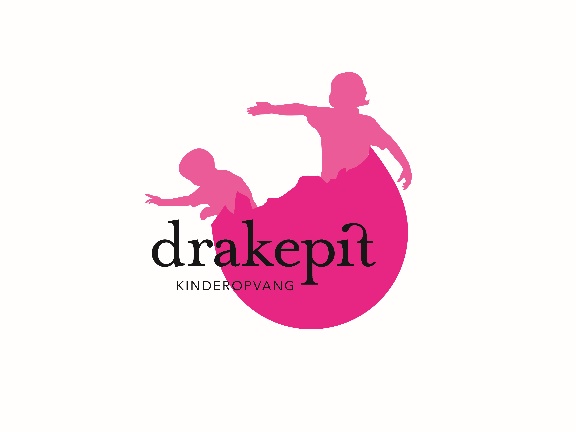 Facturatie- en incassomomenten Gastouderbureau Drakepit Er zijn iedere maand 3 facturatieronden. De bijbehorende incassodatum is steeds 2 werkdagen na factuurdatum.Accorderen graag binnen enkele dagen nadat de gastouder de maandstaat heeft verstuurd! Maandstaten die de dag, voorafgaand aan de facturatieronde, zijn geaccordeerd, worden in die ronde meegenomen.Ronde 3 is de láátste facturatie –en incassoronde van betreffende maand! Maandstaten die op dat moment nog niet geaccordeerd zijn, worden door Drakepit geaccordeerd. MaandwatRonde 1Ronde 2Ronde 3Bijzonderheden:SeptemberFacturatie op:Incasso bij ouders op:Betaling gastouders op:27-09-201801-10-201802-10-201804-10-201808-10-201809-10-201811-10-201815-10-201816-10-2018OktoberFacturatie op:Incasso bij ouders op:Betaling gastouders op:01-11-201805-11-201806-11-201808-11-201812-11-201813-11-201815-11-201819-11-201820-11-2018NovemberFacturatie op:Incasso bij ouders op:Betaling gastouders op:29-11-201803-12-201804-12-201806-12-201810-12-201811-12-201813-12-201817-12-201818-12-2018decemberFacturatie op:Incasso bij ouders op:Betaling gastouders op:---03-01-201907-01-201908-01-201910-01-201914-01-201915-01-2019Let op: I.v.m. de feestdagen zijn er voor opvangmaand december maar 2 facturatieronden!